Publicado en Ciudad de México el 04/12/2023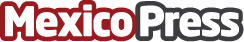 Cocinando con el sabor y versatilidad de las palomitas Popcorn! USAEl chef Julio Castillo diseñó un original menú enfocado en las palomitas de maízDatos de contacto:Mariana Montiel AmadorGastronómadas Mx5539924052Nota de prensa publicada en: https://www.mexicopress.com.mx/cocinando-con-el-sabor-y-versatilidad-de-las Categorías: Nacional Nutrición Gastronomía Consumo http://www.mexicopress.com.mx